  Parent(s) 2018 IRS Income Tax Return Filing Status Verification 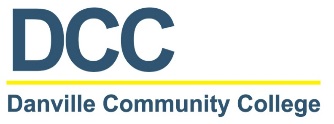 Your student’s financial aid application was selected by the U.S. Department of Education to undergo a process called verification.  You indicated on your student’s financial aid application that you did not or will not file a 2018 IRS Income Tax Return.You and your spouse, if you are married, must complete this form. You and your student must sign and submit this form.  The form must be submitted to the Financial Aid Office to continue the review process and determine your eligibility for federal student aid.  Student Information__________________________________________________		________________Student’s Name (Last, First, M.I.)							Student ID - REQUIREDB.  Parent(s) 2018 IRS Income Tax Return Filing Status Select ONE option from the three provided below if you are the parent whose information was provided on your student’s financial aid application.  If you are married, or remarried, you must enter information for your spouse below.Parent Name: _________________________________________________________________________________________	        (First, Middle Initial, Last)I earned income in 2018 but did not file, nor was I required to file, an income tax return.  I have listed my sources of income and amounts below.  If additional space was needed I have attached an additional sheet with the required information.  My student’s name and student ID has been placed at the top of the additional sheet.I have been granted a 2018 income tax filing extension beyond the automatic six-month extension.  As required: I have attached a copy of the IRS’s approval of an extension beyond the automatic six-month extension;I have listed my sources of income in the box below; andIf I am self-employed, I have attached a signed statement estimating my 2018 AGI and taxes paid. If additional space was needed I have attached an additional sheet with the required information.  My student’s name and student ID has been placed at the top of the additional sheet.I was not employed in 2018 and earned no income from work.Spouse Name (if Parent is married): _______________________________________________________________________	        			(First, Middle Initial, Last)I earned income in 2018 but did not file, nor was I required to file, an income tax return.  I have listed my sources of income and amounts below.  If additional space was needed I have attached an additional sheet with the required information.  My student’s name and student ID has been placed at the top of the additional sheet.I have been granted a 2018 income tax filing extension beyond the automatic six-month extension.  As required: I have attached a copy of the IRS’s approval of an extension beyond the automatic six-month extension;I have listed my sources of income in the box below; andIf I am self-employed, I have attached a signed statement estimating my 2018 AGI and taxes paid.If additional space was needed I have attached an additional sheet with the required information.  My student’s name and student ID has been placed at the top of the additional sheet.I was not employed in 2018 and earned no income from work.C.  Certification and SignaturesEach person signing below certifies that all the information reported on this worksheet is complete, correct, and any additional information is attached.  The student and one parent MUST sign and date this section.WARNING: If you purposely give false or misleading information on this worksheet you may be fined, sentenced to jail, or both. ______________________________________________________________________			_______________Student’s Signature										Date______________________________________________________________________			_______________Parent Signature										DateIncome Source/Employer NameAmount Earned in 2018Example: Dan’s Autobody$2500.00Income Source/Employer NameAmount Earned in 2018Example: Dan’s Autobody$2500.00Income Source/Employer NameAmount Earned in 2018Example: Dan’s Autobody$2500.00Income Source/Employer NameAmount Earned in 2018Example: Dan’s Autobody$2500.00